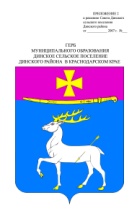 АДМИНИСТРАЦИЯ ДИНСКОГО СЕЛЬСКОГО ПОСЕЛЕНИЯДИНСКОГО РАЙОНАПОСТАНОВЛЕНИЕот 12.02.2019			                                  			             № 43станица ДинскаяО назначении голосования по отбору общественных территорий, подлежащих благоустройству в первоочередном порядкена территории Динского сельского поселения Динского районаВ соответствии с Федеральным законом от 06.10.2003 № 131-ФЗ «Об общих принципах организации местного самоуправления в Российской Федерации», Постановлением Правительства Российской Федерации от 10.02.2017 № 169 «Об утверждении Правил предоставления и распределения субсидий из федерального бюджета бюджетам субъектов Российской Федерации на поддержку государственных программ субъектов Российской Федерации и муниципальных программ формирования современной городской среды», постановления администрации Динского сельского поселения Динского районаот11.02.2019 № 42 «О порядке организации и проведения рейтингового голосования по отбору общественных территорий, подлежащих благоустройству в первоочередном порядке на территории Динского сельского поселения Динского района»постановляю:1. Провести голосование на территории Динского сельского поселения Динского района по отбору общественных территорий, подлежащих благоустройству в первоочередном порядке,24февраля 2019 года с 8 до 20 часов по местному времени.2. Определить, что голосование будет осуществлятьсяв специальныхместах (отдельных помещениях), отведенных только для голосования по отбору общественных территорий, подлежащих благоустройству в первоочередном порядке на территории Динского сельского поселения Динского района,согласно перечню, приведенному в приложении № 1 к настоящему постановлению.3. Утвердить переченьобщественных территорий Динского сельского поселения Динского района, подлежащих благоустройству в первоочередном порядке в 2020 году в рамках реализации муниципальной программы Динского сельского поселения Динского района «Формирование современной городской среды», утвержденной постановлением администрации Динского сельского поселения Динского района от 01.11.2017 № 518/1 «Об утверждении муниципальной программы Динского сельского поселения Динского района «Формирование современной городской среды» на территории Динского сельского поселения Динского района на 2018 – 2022 годы» (с изменениями от 24.12.2018 года),представленный муниципальной общественной комиссией согласно приложению № 2 к настоящему постановлению.4. Муниципальной общественной комиссии не позднее 18 февраля 2019 года создать и утвердить состав территориальной комиссии для каждого избирательного участка, назначить ее председателя и секретаря, определить порядок ее деятельности.5. Администрации Динского сельского поселения Динского района в лице уполномоченного органа – отдела по вопросам ЖКХ, транспорта и связи администрации Динского сельского поселения Динского района (далее – уполномоченный орган)со дня, следующего за днем официального опубликования настоящего постановления, но не позже 19февраля 2019 года, обеспечить подготовку, опубликование и размещение на официальном сайте Динского сельского поселения Динского района www.dinskoeposelenie.ru дизайн-проектов благоустройства, общественных территорий, подлежащих благоустройству в первоочередном порядке, в целях ознакомления с ними всех заинтересованных лиц.6. Уполномоченному органу обеспечить изготовление бланков документов, связанных с подготовкой и проведением голосования в течение трех календарных дней, со дня обращения муниципальной общественной комиссии, но не позднее чем за три календарных дня до дня проведения голосования.7. Отделу по вопросам ЖКХ, транспорта и связи администрации Динского сельского поселения Динского района (Савинцева) опубликовать настоящее постановление на официальномсайтеДинского сельского поселения Динского района www.dinskoeposelenie.ru.8. Контроль за выполнением настоящего постановления возложить на заместителя главы администрации по земельным и имущественным отношениям, ЖКХ, транспорту и связи (Чабанова).10. Настоящее постановление вступает в силупосле его официального опубликования.Глава Динскогосельского поселения			В.А.ЛитвиновЛИСТ СОГЛАСОВАНИЯпроекта постановления администрации Динского сельского поселения Динского района от ____________№ ______ «О назначении голосования по отбору общественных территорий, подлежащих благоустройству в первоочередном порядке на территории Динского сельского поселения Динского района»Проект подготовлен и внесен:Ведущий специалист отделаземельных и имущественныхотношений                                                           А.О.ЯкухноваПроект согласован: Заместитель главы администрациипо земельным и имущественным отношениям, ЖКХ, транспорту и связи             Е.В. ЧабановаНачальник отдела земельныхи имущественных отношений                               Л.В. ВнуковаНачальник управления по правовым и общим вопросам                                                              С.А.КохановаНачальник общего отдела управления по правовым и общим вопросам                                                            Т.А. МорозоваПРИЛОЖЕНИЕ № 1к постановлению администрации Динского сельского поселения Динского районаот _________________№ ______Перечень специальных мест (отдельных помещений), отведенныхдляголосования по отбору общественных территорий, подлежащих благоустройству в первоочередном порядке на территории Динского сельского поселения Динского района 24 февраля 2019 годаИзбирательный участок 12-01, ст. Динская, ул. Ульянова, 50, здание Дома культуры пос. Заречный.Избирательный участок 12-02, ст. Динская, ул. Мира, 1, здание клуба Сахарного завода.Избирательный участок 12-03, ст. Динская, ул. Красная, 23, здание ДК ЗАО «40 лет Октября». Избирательный участок 12-04, ст. Динская, ул. Тельмана, 102, здание БОУ СОШ №1. Избирательный участок 12-05, пос. Украинский, ул. Советов, 4/1, здание сельского Дома культуры поселка Украинского.Заместитель главы администрациипо имущественным и земельным отношениям, ЖКХ, транспорту и связи                                   Е.В.ЧабановаПРИЛОЖЕНИЕ № 2УТВЕРЖДЕН:постановлением администрации Динского сельского поселения Динского районаот _____________________№ _____Перечень общественных территорий 
Динского сельского поселения Динского района, 
подлежащих благоустройству в первоочередном порядке в 2020 году в рамках реализации муниципальной программы Динского сельского поселения Динского района «Формирование современнойгородской среды» 
Заместитель главы администрациипо имущественным и земельным отношениям, ЖКХ, транспорту и связи                                   Е.В.Чабанова№ п/пНаименование общественной территорииАдрес общественной территории1Общественная территория «Благоустройство Комсомольского парка в ст.Динской 4-й этап»ст. Динская, 
ул. Дружбы, 30В2Общественная территория прилегающая к Мемориалу пос. Украинскогопос. Украинский, территория, прилегающая к мемориалу3Общественная территория парк «Солнечный»ст. Динская, ул. Солнечная, 1а